Testbankto accompanyFinancial reporting 4th editionbyLoftus et al.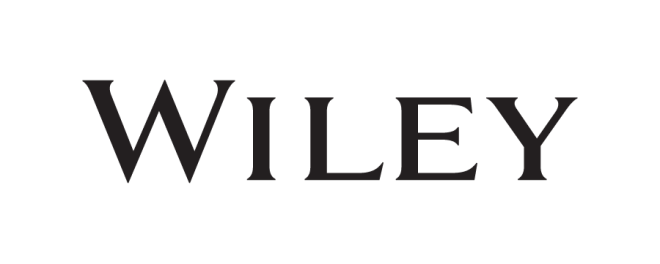 Not for distribution.  Instructors may assign selected questions in their LMS.© John Wiley & Sons Australia, Ltd 2022Chapter 1: Accounting regulation and the Conceptual FrameworkMultiple choice questions1. The Corporations Act requires the preparation of a financial report and directors' report each financial year by all: a. small proprietary companies. b. non-disclosing entities. *c. public companies. d. private companies. General Feedback:	Learning objective 1.1 understand the major sources of regulation of financial reporting in Australia. 2. The New Zealand External Reporting Board (XRB) accounting framework classify Tier 1 not-for-profit public benefit entities (PBEs) as: a. entities allowed by law to use cash accounting. b. non-large. c. expenses <= $2m. *d. publicly accountable, or large. General Feedback:	Learning objective 1.3: Identify the roles of the key bodies involved in the financial reporting framework in New Zealand. 3. Which of the following statements is false? *a. The IFRS Advisory Council is directly accountable to the Monitoring Board. b. Australia adopted international accounting standards issued on or after 1 January 2005. c. The IASB and IFRS Interpretations Committee are appointed and overseen by a geographically and professionally diverse group called the IFRS Foundation Trustees. d. The IASB is an independent standard-setting board that develops and approves International Financial Reporting Standards. General Feedback:	Learning objective 1.4: explain the structure, role and processes of the International Accounting Standards Board (IASB) and the IFRS Interpretations Committee (IFRIC). 4. Which of the following is not a chapter in the IASB's Conceptual Framework? a. Measurement. b. Qualitative characteristics of useful financial reporting. c. The objective of general purpose financial reporting. *d. The issues with financial reporting. General Feedback:	Learning objective 1.5: explain the key components of the Conceptual Framework. 5. Which of the following statements about the Conceptual Framework is true? a. The Conceptual Framework deals with the objective of special purpose financial statements. b. The Conceptual Framework for Financial Reporting provides guidelines intended to meet the information needs of a range of users who are able to command that reports be prepared to their own particular needs. *c. The Conceptual Framework deals with the objective of general purpose financial statements. d. the Conceptual Framework for Financial Reporting, SAC 1, and SAC 2 provides guidelines on the preparation of financial statements for a specific group of users. General Feedback:	Learning objective 1.5: explain the key components of the Conceptual Framework. 6. The two fundamental qualitative characteristics of useful information are: a. materiality and timeliness. b. understandability and verifiability. c. faithful representation and comparability. *d. relevance and faithful representation. General Feedback:	Learning objective 1.6: explain the qualitative characteristics that make information in financial statements useful. 7. For information to be considered material: a. it must be complete. b. it must not include any bias. *c. its omission or misstatement could influence users' decision-making. d. it has a predictive or confirmatory value. General Feedback:	Learning objective 1.6: explain the qualitative characteristics that make information in financial statements useful. 8. Costs of providing useful information include: a. collection and processing costs. b. dissemination costs. c. verification costs. *d. All of these options are costs of providing useful information. General Feedback:	Learning objective 1.6: explain the qualitative characteristics that make information in financial statements useful. 9. If different independent observers could reach the same general conclusions that the information represents, then the quality of the information has achieved: a. neutrality. b. understandability. *c. verifiability. d. comparability. General Feedback:	Learning objective 1.6: explain the qualitative characteristics that make information in financial statements useful. 10. Which of the following statements about the going concern assumption is not true? a. it can justify the use of historical costs when measuring non-current assets. b. it supports the use of assets such as Prepaid Expenses. c. it supports the systematic allocation of depreciation over an asset's useful life. *d. it is used when an entity goes into liquidation. General Feedback:	Learning objective 1.7: describe the objective and scope of financial statements prepared by a reporting entity. 11. Which of the following are the three essential criteria in the definition of an asset: 
  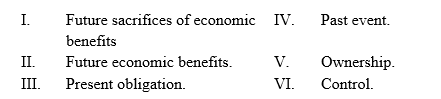 a. I, III, VI. *b. II, IV, VI. c. II, III, VI. d. I, III, V. General Feedback:	Learning objective 1.8: define the basic elements in financial statements - assets, liabilities, equity, income and expenses. 12. The only financial statement element which cannot be defined independently of the other elements under the Conceptual Framework is: *a. equity. b. assets. c. income. d. expenses. General Feedback:	Learning objective 1.8: define the basic elements in financial statements - assets, liabilities, equity, income and expenses. 13. Which of the following statements is correct? a. Equity is defined as 'the residual interest in the assets of the entity after deducting all its expenses'. *b. Equity is increased by profit and owner contributions. c. Equity is decreased by an entity's income. d. Equity cannot be sub-classified in the statement of financial position. General Feedback:	Learning objective 1.8: define the basic elements in financial statements - assets, liabilities, equity, income and expenses. 14. An example of an expense, as defined in the Conceptual Framework, is: a. Payment to a supplier for purchases made on credit. b. Dividends paid to shareholders. c. Cash purchase of office equipment. *d. Wages paid on a weekly-basis to employees. General Feedback:	Learning objective 1.8: define the basic elements in financial statements - assets, liabilities, equity, income and expenses. 15. Which of the following statements about income is not true? *a. Income includes capital contributed by owners of the entity. b. Income can be in the form of decreases of liabilities. c. Income arises when there is control over the increase in economic benefits. d. Income results in increases in economic benefits. General Feedback:	Learning objective 1.8: define the basic elements in financial statements - assets, liabilities, equity, income and expenses. 16. Which of the following is not an example of a settlement of a liability? a. cash payment. b. provision of services. *c. owner contribution. d. creditor waiving their rights to the obligation. General Feedback:	Learning objective 1.8: define the basic elements in financial statements - assets, liabilities, equity, income and expenses. 17. Fiona's Flowers rents a small shop located in the outskirts of Sydney. In accordance with the Conceptual Framework, Fiona's Flowers should recognise the monthly payment for the shop rental as: a. an increase in income and a decrease in liabilities. b. a decrease in assets and an increase in equity. c. a decrease in assets and a decrease in income. *d. a decrease in assets and an increase in expense. General Feedback:	Learning objective 1.8: define the basic elements in financial statements - assets, liabilities, equity, income and expenses. 18. The two recognition criteria for the elements of financial statements are: a. Faithful representation and Existence of economic benefits. b. Existence of economic benefits and Control. *c. relevant and faithful representation. d. Probability of occurrence and Control. General Feedback:	Learning objective 1.9: explain the criteria for recognising and derecognising the elements of financial statements. 19. James Ltd purchased a block of land on 31 March and paid $300 000 cash to the land owner. An independent evaluation reveals that the land is worth $550 000. Using historical cost as a measurement base, how should James Ltd recognise this purchase of land in its financial statements? a. $300 000 recognised as an asset (land) and $250 000 as a liability. *b. $300 000 recognised as an asset (land). c. $550 000 recognised as an asset (land). d. The land should not be recognised as an asset as it cannot be reliably measured. General Feedback:	Learning objective 1.10: compare alternative measurement bases for measuring the elements of financial statements. 20. Which of the following statements is incorrect about the physical capital concept? *a. The general price level accounting system follows the physical capital concept. b. Capital is seen as the operating capability of the entity's assets. c. Profit is earned after an entity has set aside enough capital to maintain the operating capability of the entity's assets. d. Physical capital may be measured under a current value system. General Feedback:	Learning objective 1.12: outline concepts of capital. 